Insight Schools of California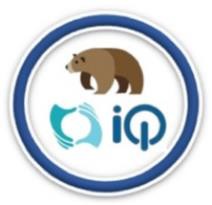 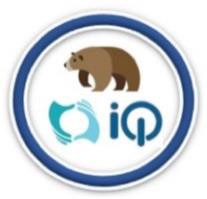 Face-2-Face EventLocation/Event Title:	Grossmont College Campus TourDate:	Wednesday, March 4, 2020Time:	10:00AM - 1:00PMAddress:	8800 Grossmont College Dr. El Cajon, CA 92020Website:	https://www.grossmont.edu/future-students/outreach/high-school-students.aspxCost:	Free but RSVP is required for parking passOther Info:	Wear comfortable shows as it’s a walking tourTeacher Chaperones/Contact Info:Heather Paraiso, call or text 619-631-8950Erica Yurman, call or text 707-847-8477Event DescriptionTour of the 135-acre campus of Grossmont Community College, including the Library Tech Mall, Griffin Dining Services, and certain sports facilities. Tour is led by an Outreach Ambassador. Check-in InfoEnter the Student & Administrative Services Building (Building 10) and ask the Welcome Desk to be directed.Items to bring Liability Release FormPhoto/Video Release FormDriver’s Consent Form (if not accompanied by a parent)